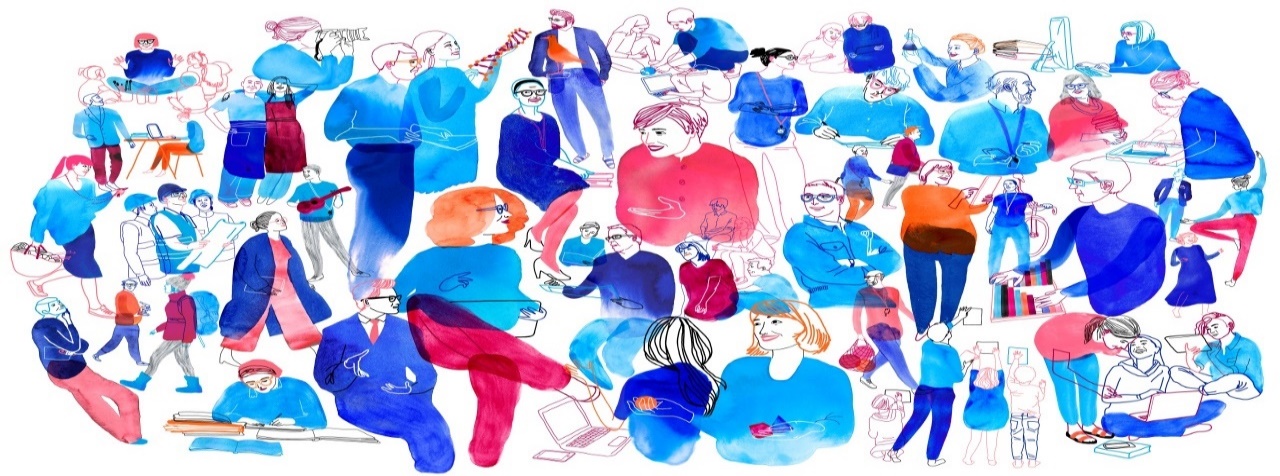 KANSANEDUSTAJATAPAAMINENti 31.1.2022  klo 17.30–19.30TeamsOAJ Kanta-Hämeen alueyhdistys kutsuu kantahämäläiset OAJ:n jäsenet keskustelemaan istuvien kansanedustajien kanssa kasvatus- ja opetussalan ajankohtaisista asioista Teamsissa.Kysymykset kansanedustajille kasvatus- ja opetusalan asioista tulee lähettää viimeistään ma 23.1. kutsussa olevan ilmoittautumislinkin kautta. Tilaisuuteen ilmoittautuminen päättyy pe 27.1. klo 15.Osallistumislinkki lähetetään ilmoittautuneille tilaisuutta edeltävänä päivänä. TERVETULOA!Timo Hillman		puheenjohtaja	